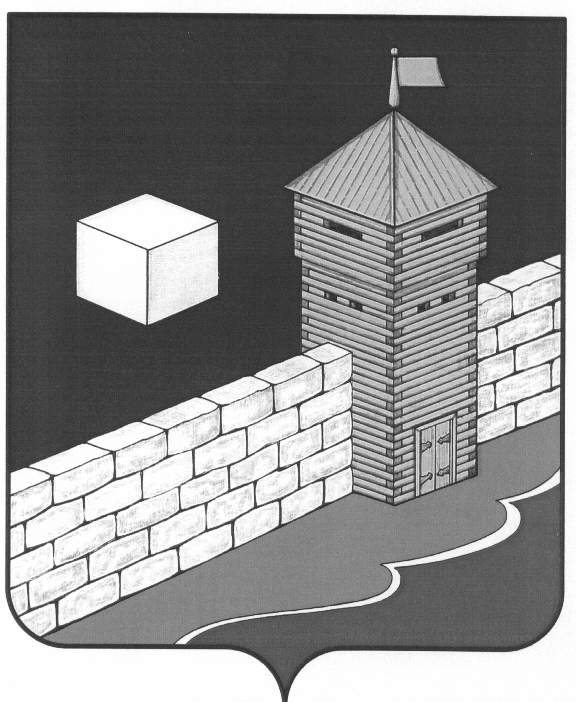 АДМИНИСТРАЦИЯ ЕТКУЛЬСКОГО СЕЛЬСКОГО ПОСЕЛЕНИЯПОСТАНОВЛЕНИЕ«6» мая 2019г  №52с. ЕткульОб окончании отопительного сезонана территории Еткульского сельского поселения	В связи  с установлением устойчивых плюсовых температур воздуха +8°С, администрация Еткульского сельского поселенияПОСТАНОВЛЯЕТ:Завершить отопительный сезон 2018-2019гг. с 06 мая 2019г.Опубликовать данное постановление в Еткульской районной газете «Искра». ГлаваЕткульского сельского поселения						         А.В. Соколов 